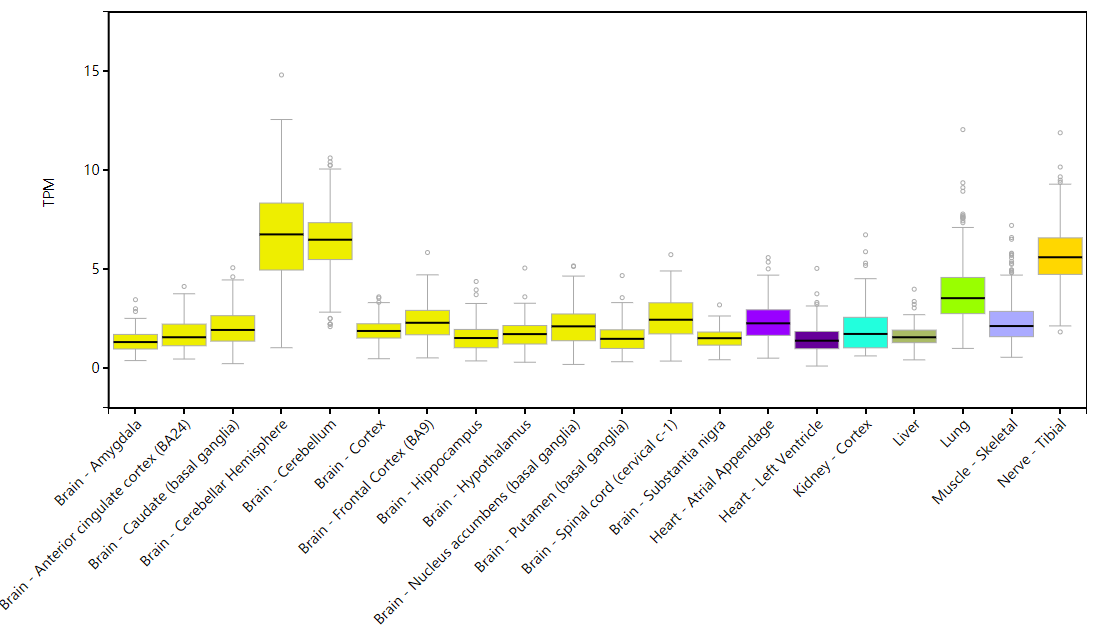 ERCC6 HECTD2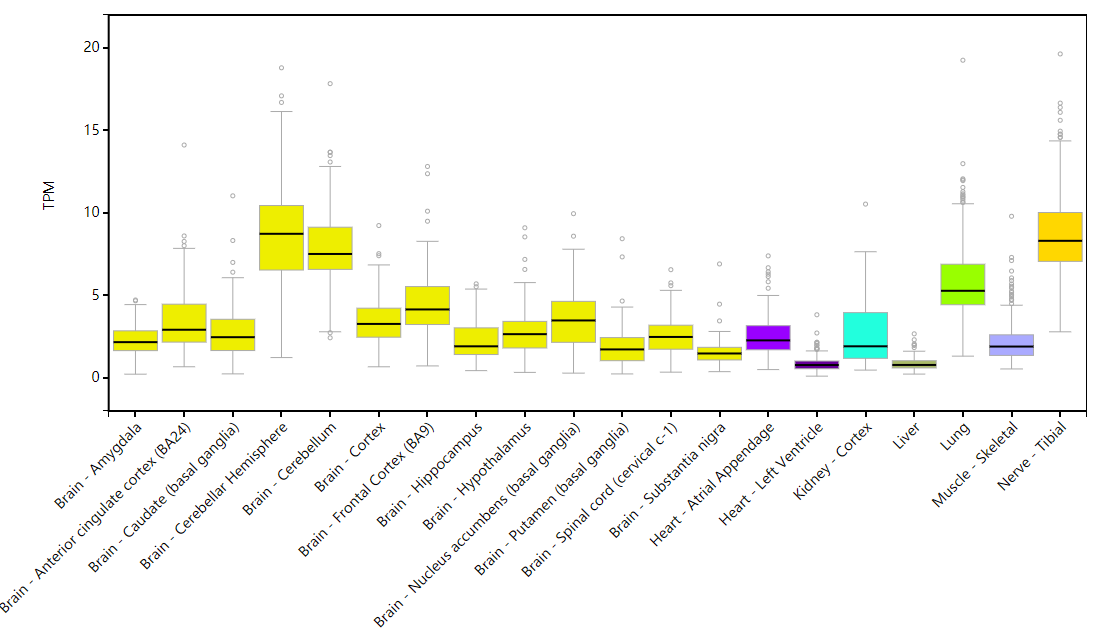  KIAA1279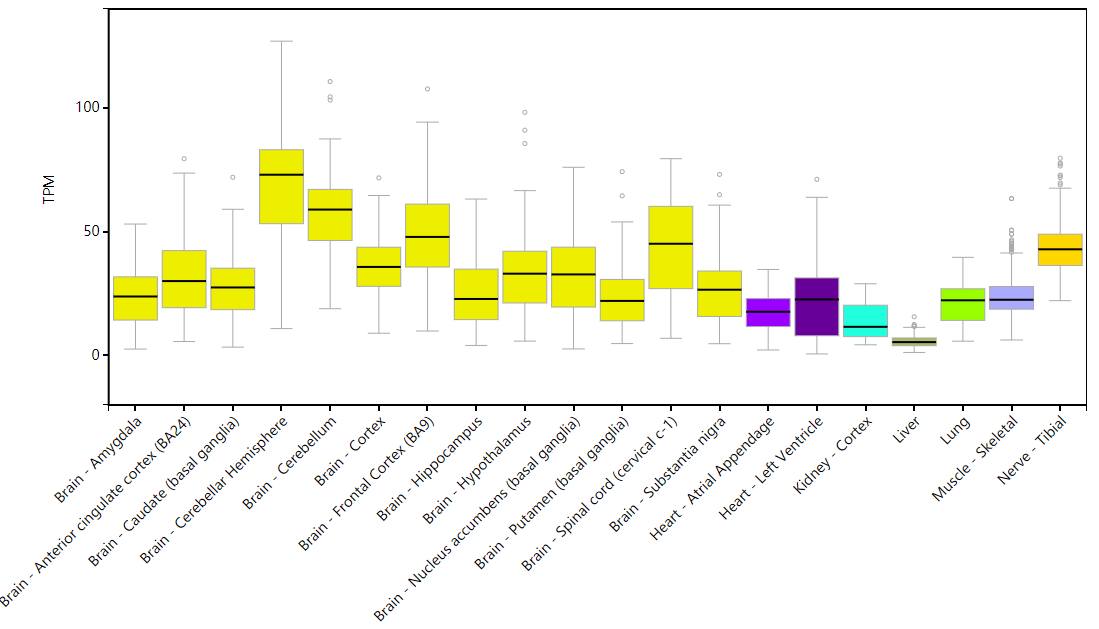  EMX2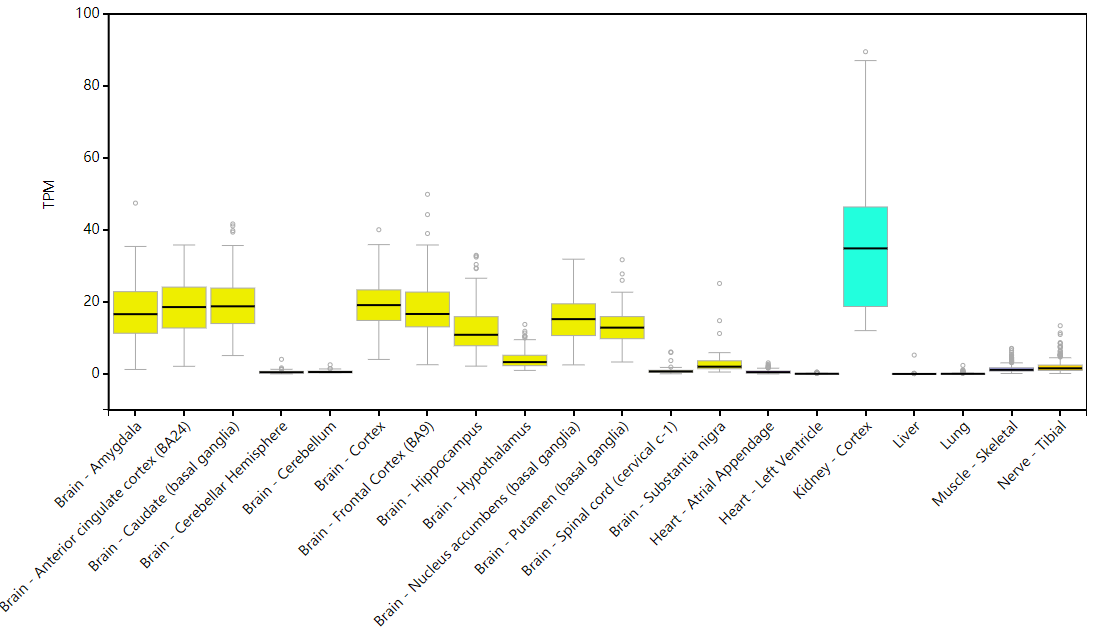 